КАРТА ДИСТАНЦИОННОГО ЗАНЯТИЯДата: 17 апреля 2020Класс: 1 Предмет: русский языкУчитель: Серебрякова Е.Ю.Адрес обратной связи: zene44ka1@rambler.ruИнструкция для учащегося Работаем с учебником «Русский язык», тетрадью в тонкую линейку (заводим новую)План-конспект учебного занятия:Тема: Группы слов.Цель: учить различать предмет и слово как название предмета; определять слова, которые обозначают названия предметов, их действия и признаки; классифицировать слова по разным основаниям, объединять их в группы на основе выделенных признаков и по вопросам.Содержание:Актуализация знаний:Составьте из слов предложение и запишите его. Обозначьте известные вам орфограммы.Лужи тонкий покрыл слой льдаСправка для родителей: орфограммы – заглавная буква в начале слова, буквосочетания ЖИ, Ь знак – показатель мягкости согласного.Основная часть:На стр. 35 прочитайте обращение профессора Самоварова.Стр. 35 упр. 65 (устно) Прочитайте задание. На какие группы можно разделить слова?1 группа  - слова, отвечающие на вопросы Кто? Что? (Петух, портфель, сорока, пенал)- Эти слова обозначают предмет. Какие из них отвечают на вопрос кто? (петух, сорока)2 группа – слова, отвечающие на вопрос какой? (Зеленый, весенний, низкий, домашний)- Эти слова обозначают признак предмета.3 группа – слова, которые отвечают на вопрос что делает? (Бежит, слышит, говорит)- Эти слова обозначают действие предмета.		Вывод: выделяют три группы слов:Слова, обозначающие предмет.Слова, обозначающие признак действие.Слова, обозначающие действие предмета.Рассмотрите примеры на стр. 35 – 36Первичное закрепление  (в тетрадь):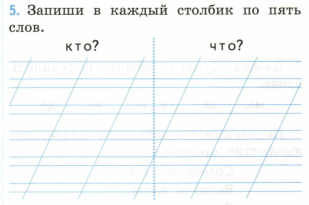 2.4 Задание: Упражнение № 66 стр. 36 Выполнить по заданию.